INDICAÇÃO Nº 1013/2019Assunto: Solicita a manutenção para contenção de erosão na Av. Antônio Galvão de Camargo – Jardim De Lucca (embaixo do viaduto da Rodovia Luciano Consoline) – Fotos Anexas.Senhor Presidente,INDICO ao Sr. Prefeito Municipal, nos termos do Regimento Interno desta Casa de Leis, que se digne V. Ex.ª determinar a Secretaria de Obras e Serviços Públicos, que execute manutenção para contenção de erosão no início da Av. Antônio Galvão de Camargo.Sendo uma medida necessária, preventiva e de segurança, é importante que seja executada o mais breve possível, pois aumenta a cada dia.SALA DAS SESSÕES, 24 de junho de 2019.LEILA BEDANIVereadora - PV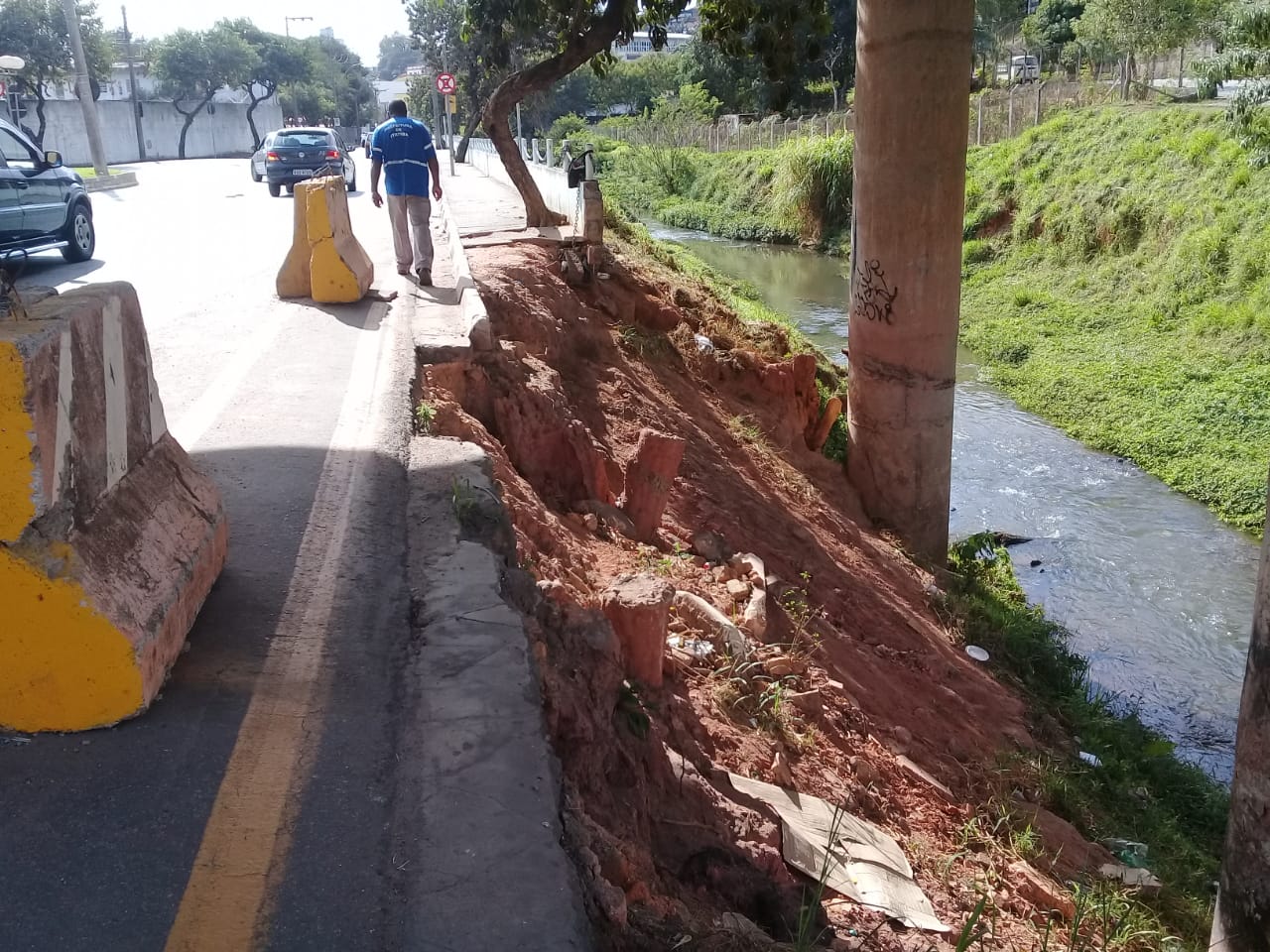 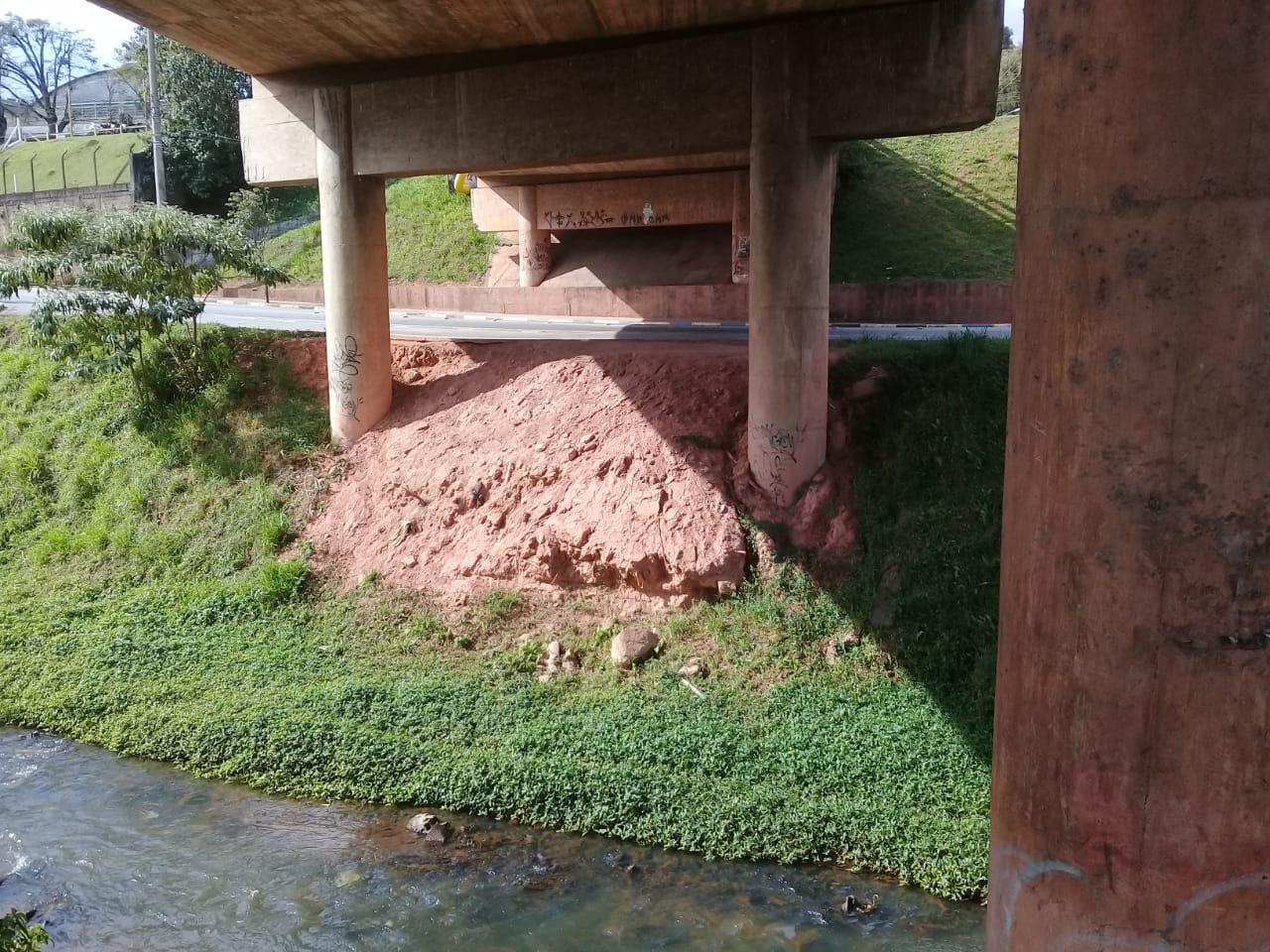 